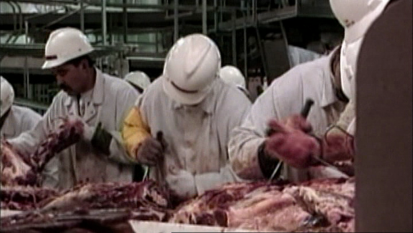 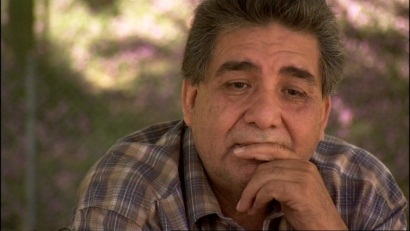 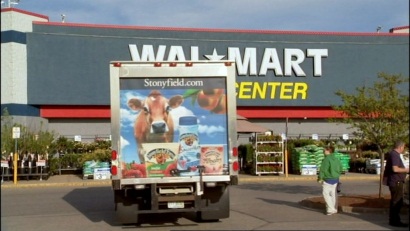 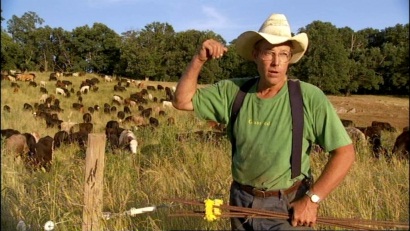 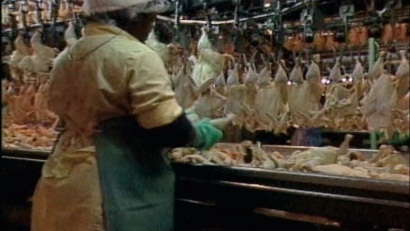 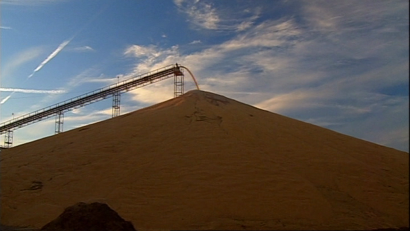 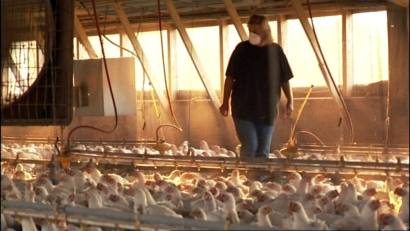 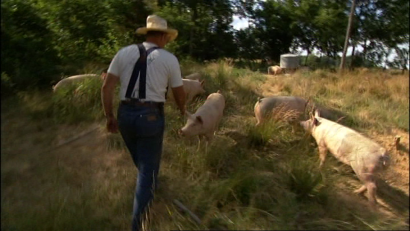 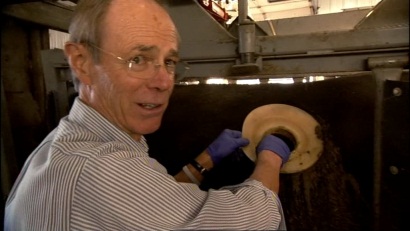 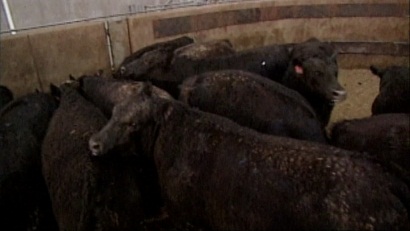 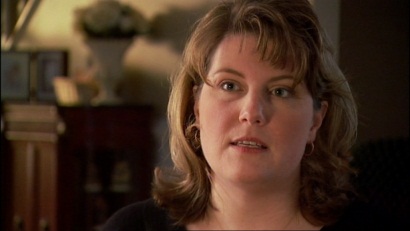 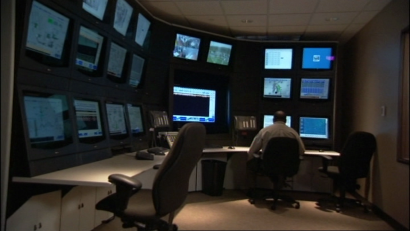 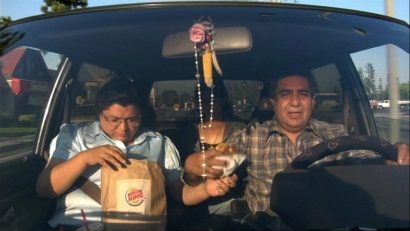 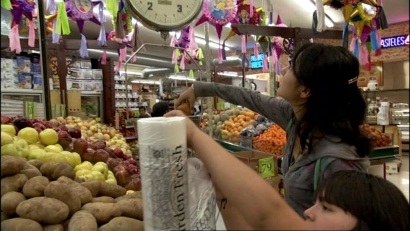 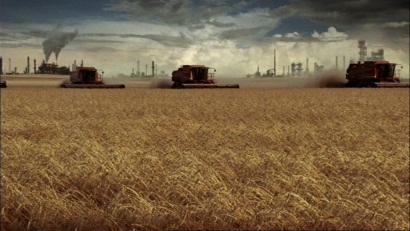 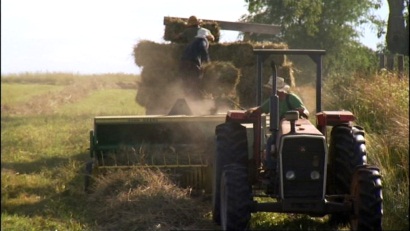 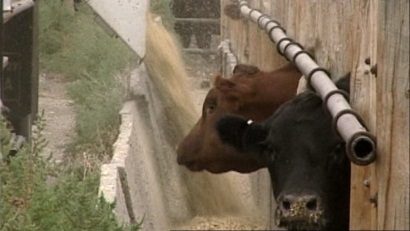 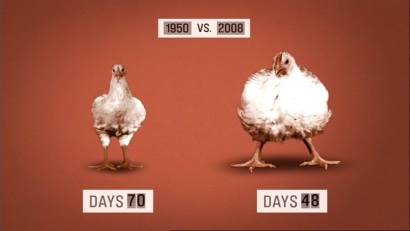 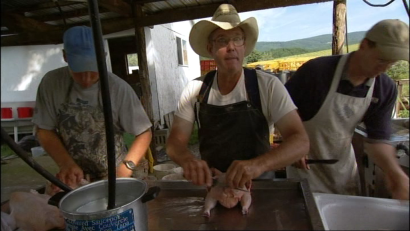 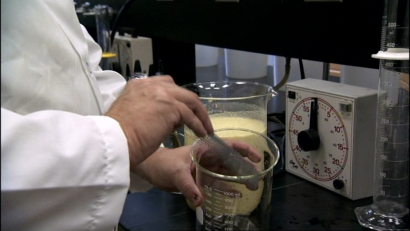 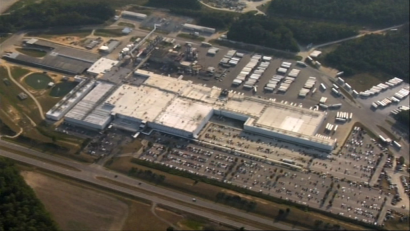 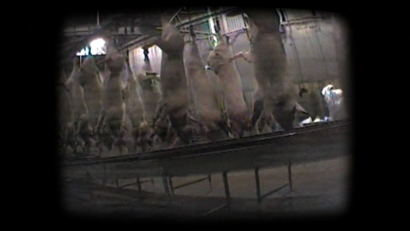 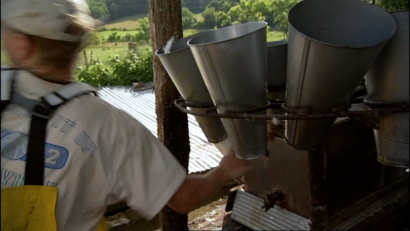 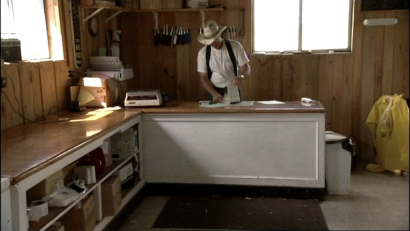 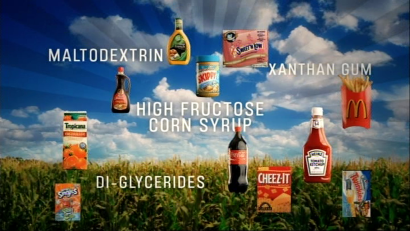 Quelle: Alle Bilder Food Inc.